RENCANA PELAKSANAAN PEMBELAJARAN(RPP)Satuan Pendidikan 	:  Mis Alwasliyah Insanul KamilKelas / Semester 	:  III A (Tiga) / 1Tema 4	:  Peduli Lingkungan SosialSub Tema 1	:	 Perkembangan Teknologi PanganPembelajaran	:  1Alokasi Waktu	:	1 x Pertemuan (6 x 35 menit)A.	KOMPETENSI INTI (KI)KI 1	:	Menerima dan menjalankan ajaran agama yang dianutnya KI 2	:	Menunjukkan perilaku jujur, disiplin, tanggung jawab, santun, peduli, dan percaya diri dalam berinteraksi dengan keluarga, teman, guru dan tetangga.KI 3	:	Memahami pengetahuan faktual dengan cara mengamati (mendengar, melihat, membaca) dan menanya berdasarkan rasa ingin tahu tentang dirinya, makhluk ciptaan Tuhan dan kegiatannya, dan benda-benda yang dijumpainya di rumah dan di sekolah.KI 4	:	Menyajikan pengetahuan faktual dalam bahasa yang jelas, sistematis, dan logis, dalam karya yang estetis, dalam gerakan yang mencerminkan anak sehat, dan dalam tindakan yang mencerminkan perilaku anak beriman dan berakhlak mulia.B.	KOMPETENSI DASAR (KD) & INDIKATORBahasa IndonesiaKompetensi Dasar (KD)1.1 	Meresapi makna anugerah Tuhan Yang Maha Esa berupa bahasa Indonesia yang dikenal sebagai bahasa persatuan dan sarana belajar di tengah keberagaman bahasa daerah.2.3 	Memiliki perilaku santun dan jujur terhadap perkembangan teknologi produksi, komunikasi, dan transportasi, serta permasalahan sosial di daerah melalui pemanfaatan bahasa Indonesia dan/atau bahasa daerah.3.3 	Mengemukakan isi teks surat tanggapan pribadi tentang perkembangan teknologi produksi, komunikasi, dan transportasi serta permasalahan dan lingkungan sosial di daerah dengan bantuan guru dan teman dalam bahasa Indonesia lisan dan tulis yang dapat diisi dengan kosakata bahasa daerah untuk membantu pemahaman.4.3 	Mengolah dan menyajikan teks surat tanggapan pribadi tentang perkembangan teknologi produksi, komunikasi, dan transportasi serta permasalahan dan lingkungan sosial di daerah secara mandiri dalam bahasa Indonesia lisan dan tulis yang dapat diisi dengan kosakata bahasa daerah untuk membantu penyajian.Indikator Pencapaian Kompetensi3.3.1	Mengidentifikasi teks surat tanggapan pribadi tentang lingkungan sosial.4.3.1	Membuat surat tanggapan pribadi tentang tentang lingkungan sosial.MatematikaKompetensi Dasar (KD)1.1. 	Menerima dan menjalankan ajaran agama yang dianutnya.2.3. 	Memiliki sikap terbuka, objektif, menghargai pendapat dan karya teman sebaya dalam diskusi kelompok maupun aktivitas seharihari.3.6 	Menentukan strategi pemecahan masalah dengan mengurangi, menambah, dan menukarkan sejumlah uang.4.2. 	Merumuskan dengan kalimat sendiri, membuat model matematika, dan memilih strategi yang efektif dalam memecahkan masalah nyata sehari-hari yang berkaitan dengan penjumlahan, pengurangan, perkalian, pembagian bilangan bulat, waktu, panjang, berat benda, dan uang, serta memeriksa kebenaran jawabannya.Indikator Pencapaian Kompetensi3.6.1	Mengenal masalah uang yang dapat diselesaikan dengan menambah 4.2.1	Menyelesaikan masalah sehari-hari yang berkaitan dengan uang melalui strategi penjumlahan.SBdPKompetensi Dasar (KD)1.1 	Memuji keunikan kemampuan manusiadalam berkarya seni dan berkreativitas sebagaianugerah Tuhan.2.3 	Menunjukkan rasa ingin tahu dalam mengamati alam di lingkungan sekitar untuk mendapatkan ide dalam berkarya seni.3.2 	Membedakan pola irama rata dan bervariasi lagu bertanda birama enam.4.5 	Menyanyi lagu wajib dan lagu permainan dari daerah sesuai dengan isi lagu.Indikator Pencapaian Kompetensi3.2.1	Mengidentifikasi isi lagu berpola irama rata bertanda birama enam.4.5.1	Menyanyikan lagu bertanda birama enam dengan syair yang benar.C.	TUJUAN PEMBELAJARANDengan membaca wacana tentang macam wujud benda di alam, siswa dapat Dengan mengamati syair lagu, siswa dapat menyimpulkan isi lagu dengan tepat.Dengan memperhatikan contoh dari guru, siswa dapat menyanyikan lagu Desaku yang Kucinta dengan benar.Dengan mengamati bagian-bagian surat, siswa dapat membuat surat tanggapan pribadi dengan tepat.Dengan mengamati contoh, siswa dapat mengerjakan operasi penjumlahan pecahan uang dengan benar.Dengan membaca soal cerita, siswa dapat menyelesaikan masalah sehari-hari yang berkaitan dengan uang melalui strategi penjumlahan dengan benar.Dengan menyimpulkan pembelajaran pada hari ini, siswa dapat memiliki pemahaman akan keberadaannya sebagai makhluk Tuhan yang saling membutuhkan satu sama lain dan perlu memiliki sikap saling menghargai, peduli, santun, dan bertanggung jawab.E.	MATERI PEMBELAJARANLagu Desaku yang Kucinta.Membaca, membuat dan menentukan bagian-bagian suratMenjawab pertanyaan teks surat tentang pengalaman berlibur di desa.Menghitung banyaknya uang yang dibutuhkan untuk membeli benda-benda pos.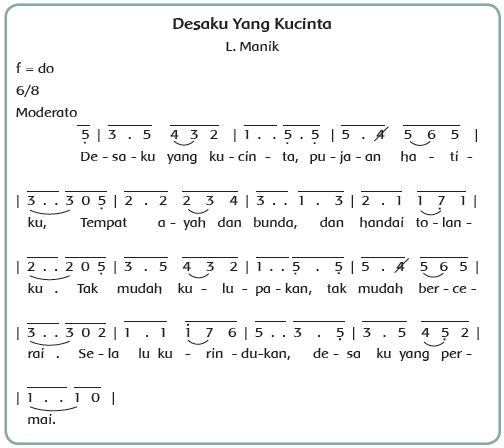 F.	METODE PEMBELAJARAN Pendekatan	: 	Saintifik (mengamati, menanya, mengumpulkan informasi / mencoba, mengasosiasi / mengolah informasi, dan mengkomunikasikan)Metode	:	Permainan/simulasi, diskusi, tanya jawab, penugasan dan ceramahG.	KEGIATAN  PEMBELAJARANH.	SUMBER, ALAT  DAN  MEDIA PEMBELAJARANBuku Guru dan Buku Siswa Tema 4 : ”Peduli Lingkungan Sosial” Kelas III (Buku Tematik Terpadu Kurikulum 2013, Jakarta: Kementerian Pendidikan dan Kebudayaan, 2015).Berbagai benda-benda pos, seperti aneka prangko, aneka kartu pos, kertas surat, amplop, dan lain-lain.Contoh surat yang sudah dikirim (ada perangko dan stempel kantor pos).I.	PENILAIAN PEMBELAJARAN1.	Penilaian Sikap Keterangan: K (Kurang) : 1,  C (Cukup) : 2, B (Baik) : 3, SB (Sangat Baik) : 42. 	Penilaian Pengetahuan Penilaian pada ranah pengetahuan dilakukan dengan melihat hasil latihan di buku siswa, yaitu sebagai berikut.• 	Mengidentifikasi surat pribadi (latihan di buku siswa).• 	Berlatih berhitung (latihan di buku siswa).KeteranganSkor penilaian : 100Panduan Konversi Nilai:3. 	Penilaian KeterampilanPenilaian ranah keterampilan dalam pembelajaran 1 dilakukan pada rubrik kegiatan menyanyi lagu “Desaku yang Kucinta”. Rubrik kriteria yang dinilai, antara lain sebagai berikut.KegiatanDeskripsi KegiatanAlokasiWaktuPendahuluanGuru memberikan salam dan mengajak semua siswa berdo’a menurut agama dan keyakinan masing-masing.Guru mengecek kesiapan diri dengan mengisi lembar kehadiran dan memeriksa kerapihan pakaian, posisi dan tempat duduk disesuaikan dengan kegiatan pembelajaran.Menginformasikan tema yang akan dibelajarkan yaitu tentang ”Lingkungan Sosialku”.Guru menyampaikan tahapan kegiatan yang meliputi kegiatan mengamati, menanya, mengeksplorasi, mengomunikasikan dan menyimpulkan.10 menitIntiSiswa diberi kesempatan untuk bertanya apa yang ingin diketahuinya tentang lingkungan sosial. (Menanya)Jika siswa mengalami kesulitan, guru memancing siswa dengan mengajak mereka mengamati lingkungan sekitar. (Mengamati)Siswa menjawab pertanyaan bersama-sama. (Menalar)Siswa berbagi pengalaman tentang siapa saja orang-orang yang ada di lingkungan mereka, kepada siapa saja mereka pernah berbicara, siapa saja yang pernah mereka bantu dan membantu mereka, siapa saja yang pernah mereka kunjungi. Misalnya, siswa bercerita ia bertemu dengan tetangga di rumah, dengan siswa lain di sekolah, penjual dan pembeli bertemu di pasar atau tempat perbelanjaan lainnya, dokter bertemu dengan pasien di rumah sakit atau puskesmas. (Menggali informasi)Siswa berbagi cerita tentang tempat-tempat apa saja yang pernah mereka kunjungi. Misalnya, sekolah, pasar, dokter, bank, desa, dan kota.(Menggali  informasi)Dengan bantuan guru, siswa menyimpulkan apa yang dimaksud dengan lingkungan sosial, yaitu tempat manusia saling bertemu dan berhubungan, saling membantu, bekerja sama, berbicara, dan lain-lain. (Menyimpulkan)Siswa mengamati gambar pedesaan tempat Kakek Udin tinggal yang ada pada buku teks pelajaran. (Mengamati)Siswa mendengarkan penjelasan guru bahwa pedesaan adalah salah satu lingkungan sosial.Siswa mengidentifikasi perbedaan suasana desa Kakek Udin dengan lingkungan tempat tinggalnya. (Mengeksplorasi)Siswa menyampaikan hasil pengamatannya terhadap gambar secara bergantian. (Menyajikan)Seorang siswa membaca teks dan siswa lain menyimak. (Mengamati)Guru bertanya apakah siswa sudah mengenal lagu “Desaku yang Kucinta”? Jika ada siswa yang sudah bisa menyanyikan lagu tersebut, siswa yang bersangkutan dapat menyanyikan lagu tersebut di depan kelas. (Mencoba)Siswa mendengarkan guru menyanyikan lagu “Desaku yang Kucinta”. (Mengamati)Guru meminta siswa untuk membuat kelompok yang terdiri atas 4 – 6 siswa. Masing-masing kelompok berlatih menyanyikan lagu “Desaku yang Kucinta”. (Mencoba)Siswa secara berkelompok menyanyi di depan kelas bergantian dengan kelompok lain. (Menyajikan)Setelah semua mendapat kesempatan menyanyi, siswa mengamati isi teks lagu. (Mengamati)Siswa menyimpulkan isi lagu dengan menggunakan bahasanya sendiri di buku siswa. (Menyajikan)Setelah bernyanyi, beberapa siswa membaca surat Udin secara bersambung. Diawali seorang siswa, lalu guru meminta siswa berhenti, dan dilanjutkan siswa lain, demikian seterusnya. Siswa yang tidak mendapat giliran membaca harus menyimak dengan serius dan menanti gilirannya atas permintaan guru. (Mengamati)Siswa menanggapi surat Udin dengan menjawab pertanyaan yang ada pada buku siswa. (Menalar)Siswa menyimak penjelasan guru tentang bagianbagian yang harus ada dalam sebuah surat. (Mengamati)Siswa mengidentifikasi bagian-bagian surat yang dibuat Udin. (Menalar)Siswa mengingat kembali bagian-bagian surat pribadi. (Menalar)Siswa berlatih menulis surat pribadi tentang teman bermain. (Mencoba)Surat bisa ditujukan kepada orang tua. (Mengomunikasikan)Guru bertanya kepada siswa tentang apa saja yang dibutuhkan untuk berkirim surat. (Mencari tahu)Siswa mengamati gambar benda-benda pos pada buku siswa. (Mengamati)Jika memungkinkan, guru membawa benda-benda pos yang asli.Siswa mengerjakan latihan memecahkan masalah terkait uang yang harus dikeluarkan untuk membeli sejumlah benda pos. (Menalar)35 Menit x 30 JPPenutupPeserta didik membuat kesimpulan dibantu dan dibimbing guru.Melaksanakan penilaian dan refleksi dengan mengajukan pertanyaan atau tanggapan peserta didik dari kegiatan yang telah dilaksanakan sebagai bahan masukan untuk perbaikan langkah selanjutnya.Merencanakan kegiatan tindak lanjut dengan memberikan tugas baik cara individu maupun kelompok.Menyampaikan rencana pembelajaran pada pertemuan berikutnya.Menutup pelajaran dengan berdo’a dan salam.10 menitNoNamaPerubahan Tingkah LakuPerubahan Tingkah LakuPerubahan Tingkah LakuPerubahan Tingkah LakuPerubahan Tingkah LakuPerubahan Tingkah LakuPerubahan Tingkah LakuPerubahan Tingkah LakuPerubahan Tingkah LakuPerubahan Tingkah LakuPerubahan Tingkah LakuPerubahan Tingkah LakuPerubahan Tingkah LakuNoNamaSantunSantunSantunSantunPeduliPeduliPeduliPeduliPeduliTanggung JawabTanggung JawabTanggung JawabTanggung JawabNoNamaKCBSBKKCBSBKCBSBNoNama12341123412341Algis Zydni Rahman2Annisa Dinar Husnul3Annisa Ramadhani4Aqhilla Aulia Zaffarany5Aulia Izzatunnnisa6Aulia Az-Zahra7Aurel Pradita8Azmi Kholiq Albuchory9Faizaj Rezkia10Fazilah Khanza Humairah11Fitri Cahya Naira12Gilang Pramana Putra13Halwa Maulida Az-zahra14Haikal Putra Alfarah15Ikhsan Nugruha16Kevino Meipriansyah17Khanaya Nur’aini18Kiara Alya Khansa19Lifi Mayhira20Layluna Zhafira21Marwah Az-Zahra22Meisya Shabila Syarif23M.Ghalih Alfaridzi24M.Arriziq Rangkuti25M.Nazeer Alkaff hrp26M.Wahyu Pranoto27M.Zain Zaidan28M.Al-farizi29Nurazizah30Nayla Chairun Nisa31Rasya Dwi Aprialiyo32Rara Febria Rahman33Sean Alfauzan34Sony Adi Wijaya35Zhafran Aldhova lbs36Zia Qalesya AzzahraPenilaian =skor yang diperolehx 100Penilaian =16x 100Rentang scoreRentang AngkaHuruf96,25 – 1003,85 – 4,00A87,75 – 963,51 – 3,84A-79,5 – 87,53,18 – 3,50B+71,25 – 79,252,85 – 3,17B62,75 – 712,51 – 2,84B-54,5 – 62,52,18 – 2,50C+46,25 – 54,251,85 – 2,17C37,75 – 461,51 – 1,84C-29,5 – 37,51,18 – 1,50D+25 – 29,251,00 – 1,17DKriteriaSangat BaikBaikCukupKurangKriteria(4)(3)(2)(1)Penguasaan laguSiswa hafal seluruh syair laguSiswa melakukan sedikit kekeliruanTidak semua syair dihafal dengan baikSiswa tidak hafal laguVokalArtikulasi yang diucapkan sangat jelasTerdapat sedikit kesalahan dalam artikulasiArtikulasi yang diucapkan sebagian jelasArtikulasi yang diucapkan tidak jelas.EkspresiEkspresi wajah sesuai dengan isi lagu, konsisten dan bersemangatMemenuhi dua kriteriaMemenuhi satu kriteriaTidak memenuhi kriteriaMengetahuiKepala Sekolah,( MUKHLIS,M.A )Melati II, 31 Desember 2021Guru Kelas III(SURYA NINGSIH,S.Pd.I )